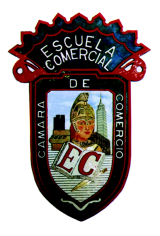 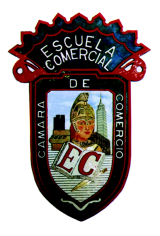 Grupo: 83 ACLASE PREPARADAOBJETIVO: Que el alumno conozca y describa como planificar y gestionar el uso de un sistema de acuerdo con las necesidades de una empresaINSTRUCCIONES: El alumno leerá, el texto “Que es un Sistema ERP” y analizara todos los componentes del sistema. Y leerá el texto “Software e Ingeniera de Software 1” para analizar dentro de clase y entregar resumen.CONTENIDO TEORICO: Como hacer un plan para la gestión de un sistema para una empresa.Qué es un sistema CMR. La CRM (Gestión de relaciones con los clientes) es un término de la industria de la información que se aplica a metodologías, software y, en general, a las capacidades de Internet que ayudan a una empresa a gestionar las relaciones con sus clientes de una manera organizada. Por ejemplo, una empresa podría crear una base de datos de clientes que describiese las relaciones con suficiente detalle para que la dirección, los agentes de ventas, las trabajadoras de servicio y, tal vez, los clientes, puedan acceder directamente a dicha información, responder a las necesidades de los clientes con planes de productos y ofertas, recordar a los clientes distintas necesidades de servicio, saber qué otros productos ha adquirido un cliente, y así sucesivamente.TAREA: Leer el texto que se te envió y harás un resumen en tu cuaderno para entregar día 13 de marzo.El texto ¿Qué Es un sistema CRM?, se leerá en el salón y posteriormente harás un resumen de lo leído, con tus conclusiones. Esto para el día 16 de marzo, para calificación de evaluación continua.Entregaras el caso práctico impreso el día 13 de marzo. Imprimirás la hoja de tarea y del caso práctico, le colocaras un pie de página con los siguientes datos: Nombre del alumno:Grupo:Profesor:Fecha: y lo entregaras para firmar el día 14 de marzo, como parte de la evaluación continua.Tu tarea, tu apunte y tu caso práctico deberán llevar tus datos en un pie y página, de no ser así no se te tomara en cuenta.TEMA: Introducción a los SistemasSubtema: Gestión de un sistema para una empresa.Clases: 6 horas semanales          Fecha:  Del 12 al 16 de mzo.SEMANA 6                         